Antonio de Nebrija 1444 - 1522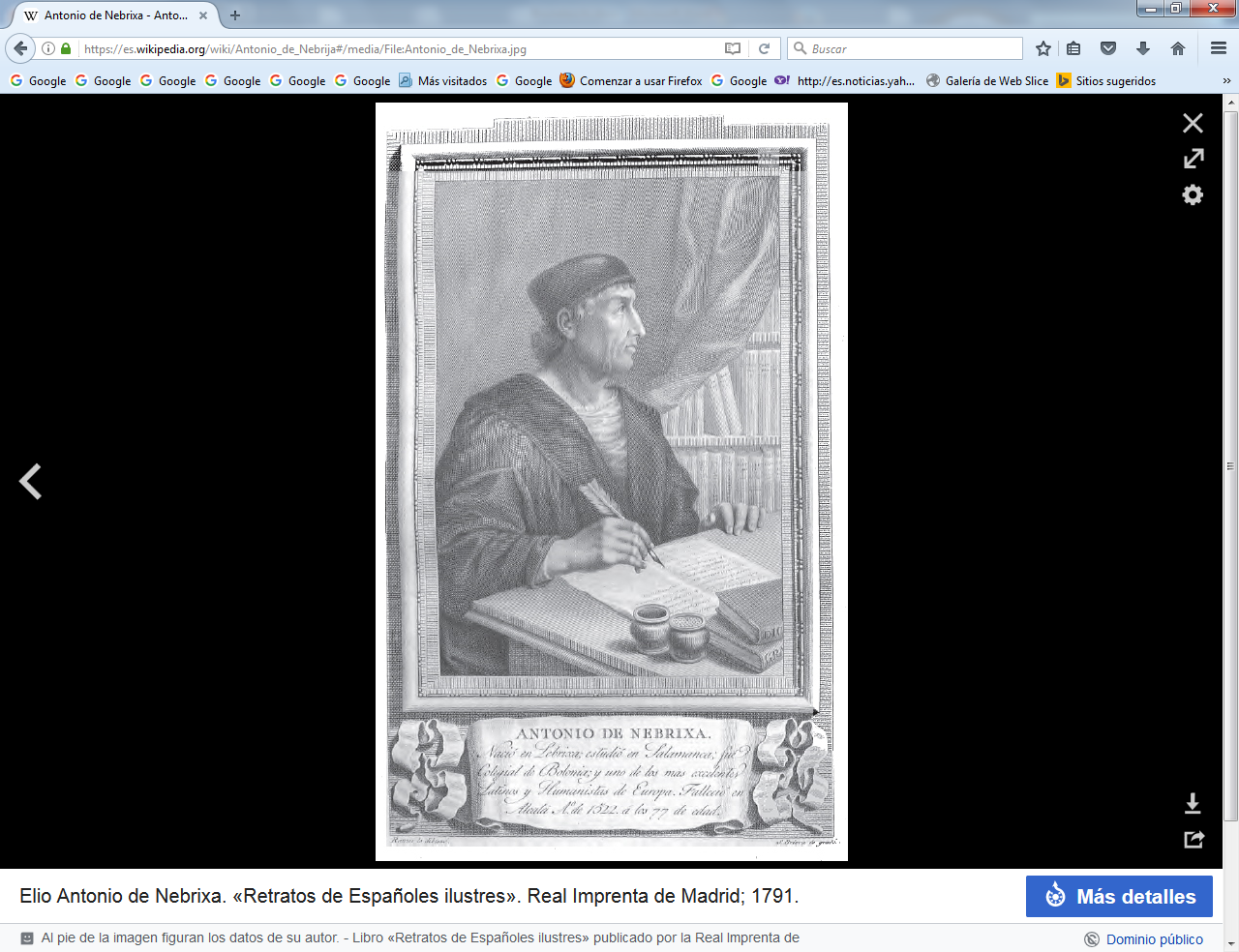     Antonio Martínez de Cala y Xarava (Lebrija, Sevilla, 1441 - Alcalá de Henares, 5 de julio de 1522), más conocido como Elio Antonio de Nebrija, de Nebrixa o de Lebrija, fue un humanista español que gozó de fama como colegial en el Real Colegio de España de Bolonia.   Ocupa un lugar destacado en la historia de la lengua española por ser el autor de la primera gramática castellana (la Gramática castellana), en 1492, de un diccionario latín-español ese mismo año y de otro español-latín hacia 1494, con relativa anticipación dentro del ámbito de las llamadas lenguas vulgares. Fue, además, historiador, pedagogo, gramático, astrónomo[y poeta.Biografía    Nació en la antigua Nebrissa Veneria, llamada hoy Lebrija, en la provincia de Sevilla. Su padre fue Juan Martínez de Cala y su madre, Catalina de Xarava y Ojo. Su padre era de familia marrana y su madre judía convertida al catolicismo. Fue el segundo de cinco hermanos: tres varones y dos mujeres.    El joven Nebrija estudió en la Universidad de Salamanca. Cuando tenía 19 años, se trasladó a Italia. Él mismo lo dice en la publicación de su Vocabulario (c. 1494): «assi que en edad de diez y nueve años io fue a Italia», donde realizó su ingreso en el Colegio de San Clemente de Bolonia el 2 de marzo de 1463, gracias a una beca del obispado de Córdoba, para estudiar Teología. Continuó sus estudios durante diez años más en la Universidad de Bolonia.   De vuelta en España, adoptó el sobrenombre de «Elio» y trabajó en Sevilla para el arzobispo Fonseca. Dio clases entre 1470 y 1473 en la capilla de la Granada, situada en el patio de los Naranjos de la Catedral de Sevilla, según su propio testimonio, recogido por Martín Nieto: «En la tornada fui convidado por letras del muy Reverendo Padre Alonso de Fonseca, arzobispo de Sevilla». En 1473 consiguió el cargo de docente de Gramática y Retórica en la Universidad de Salamanca, y en ese mismo año se casó con Isabel Solís de Maldonado, según propia afirmación en sus Aenigma juris civilis: «Quiso la fatalidad que la incontinencia me precipitase en el matrimonio».    Nebrija dedicó su famosa Gramática a la reina Isabel la Católica. En 1502 intervino como latinista en los trabajos de traducción de la futura Biblia políglota complutense, auspiciada por el Cardenal Cisneros. Murió en Alcalá de Henares, en 1522. Ideas gramaticales de Antonio de NebrijaElio Antonio de Nebrixa. «Retratos de Españoles ilustres». Real Imprenta de Madrid; 1791.Aunque Nebrija se basó en la obra de gramáticos latinos como Prisciano, Diomedes Grammaticus y Elio Donato, sus propias ideas le llevaron a discrepar de ellos en algunos puntos. Además, Nebrija consideraba que la gramática era la base de toda ciencia. Para Nebrija, la gramática se dividía en: ortografía, prosodia, etimología y sintaxis.Esta división ha perdurado hasta la Edad Moderna. E igualmente otra distinción nebrijana perdura hasta recientemente: aquella que considera que las partes de la oración son ocho: nombre, pronombre, artículo, verbo, participio, preposición, adverbio y conjunción, y en sus notas añade gerundio y nombre participial infinito.Nebrija considera al latín como lengua superior a las otras, y por ello, cuanto más se acerca una lengua al latín, más perfecta es. Esto hace que su gramática castellana sea una gramática a la manera latina. Sin embargo, la originalidad de Nebrija es patente, trayendo auténticas innovaciones en su género, mucho antes que el resto de lenguas vulgares. Intuyó además el origen de la lengua castellana a partir de un latín corrompido traído por los godos e influido por otras lenguas.Su obra tuvo gran influencia en el mundo universitario, español y europeo, siendo una de las cumbres del humanismo en España. Recoge el legado clásico para revitalizar el estudio de las lenguas vivas. Pero la hazaña a la que debe una posición de primer orden en la historia, es haber compuesto la primera Gramática castellana (1492), primera también entre las gramáticas románicas, a las que servirá de modelo. Nebrija redactó su gramática en la localidad extremeña de Zalamea de la SerenaNebrija, impresorAdemás de sus logros filológicos, Nebrija fue crucial para llevar la imprenta a Salamanca, pues el segundo libro que se publicó en esta ciudad fueron sus Introductiones, y puede que dirigiera también la imprenta, situación que se intentó cubrir, porque los negocios mercantiles habrían sido incompatibles con su puesto académico. No obstante, tanto su hijo como su nieto se hicieron impresores, y la mayoría de los incunables publicados en Salamanca fueron de Nebrija o de autores de su círculo. Esa primera imprenta de Salamanca estaba situada en la, desde entonces llamada, calle de Libreros. Asimismo, fue el primer autor en reclamar derechos de autor en España y el mundo occidental, mucho antes que el Estatuto de la Reina Ana de 1709 del Reino Unido o las disputas de 1662, en las que interfirió la Unión de las Coronas.Su labor impresor fue continuada por tres generaciones, que detentaron el privilegio de impresión de las obras del ilustre gramáticoObrasIntroducciones latinas (1481)Gramática castellana (1492)Diccionario latino-español (1492) y el Vocabulario español-latino (1494).Reglas de ortografía española (1517)Póstumamente se publicaron sus Reglas de ortografía en la lengua castellana (1523).Artis rhetoricae compendiosa coaptatio (1529).La Gramática de Nebrija    Gramática castellana (en su título original en latín: Grammatica Antonii Nebrissensis [...]) es una gramática del español escrita por Antonio de Nebrija y publicada en 1492.3 Constituyó la primera obra que se dedicaba al estudio de la lengua castellana y sus reglas. Anteriormente, habían sido publicados tratados sobre el uso de la lengua latina, como el de Lorenzo Valla, Tratado sobre gramática latina de 1471.    No obstante, la Grammatica es el primer libro impreso que se centra en el estudio de las reglas de una lengua romance. La hazaña de Antonio de Nebrija, a la que debe una posición de primer orden en la historia, es haber compuesto la primera Gramática castellana, primera también entre las gramáticas románicas, a las que servirá de modelo. ImportanciaA partir de esta publicación, la gramática será considerada la disciplina que estudia las reglas de una lengua hasta el advenimiento de la lingüística como disciplina científica en el siglo XIX.La publicación de la gramática también resultó una herramienta para la difusión del español, ya que a partir de 1492 el imperio se extendía por buena parte del globo. Igualmente, los autores de nuevas gramáticas próximos temporalmente a Nebrija tomaron su obra como base en materia ortográfica.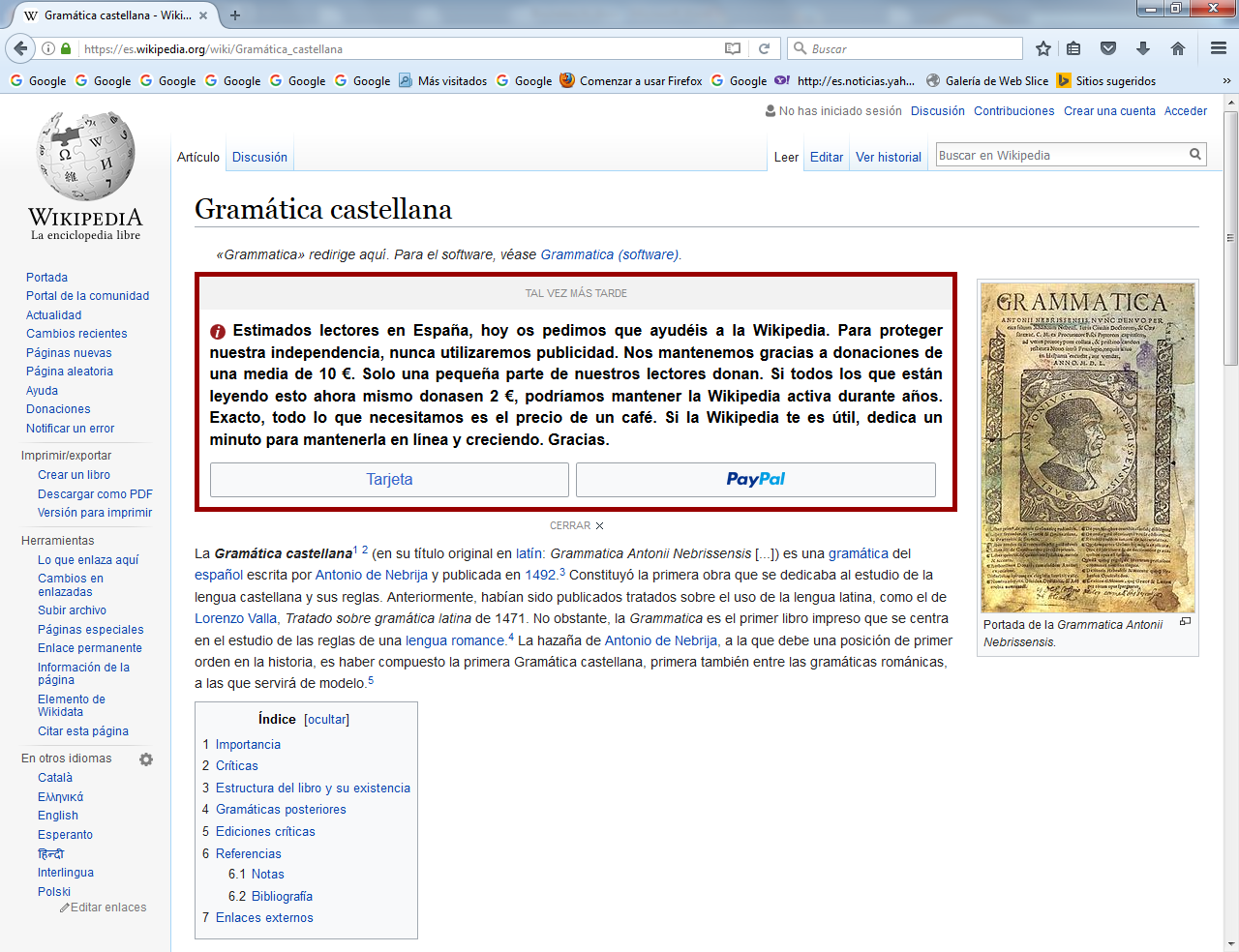 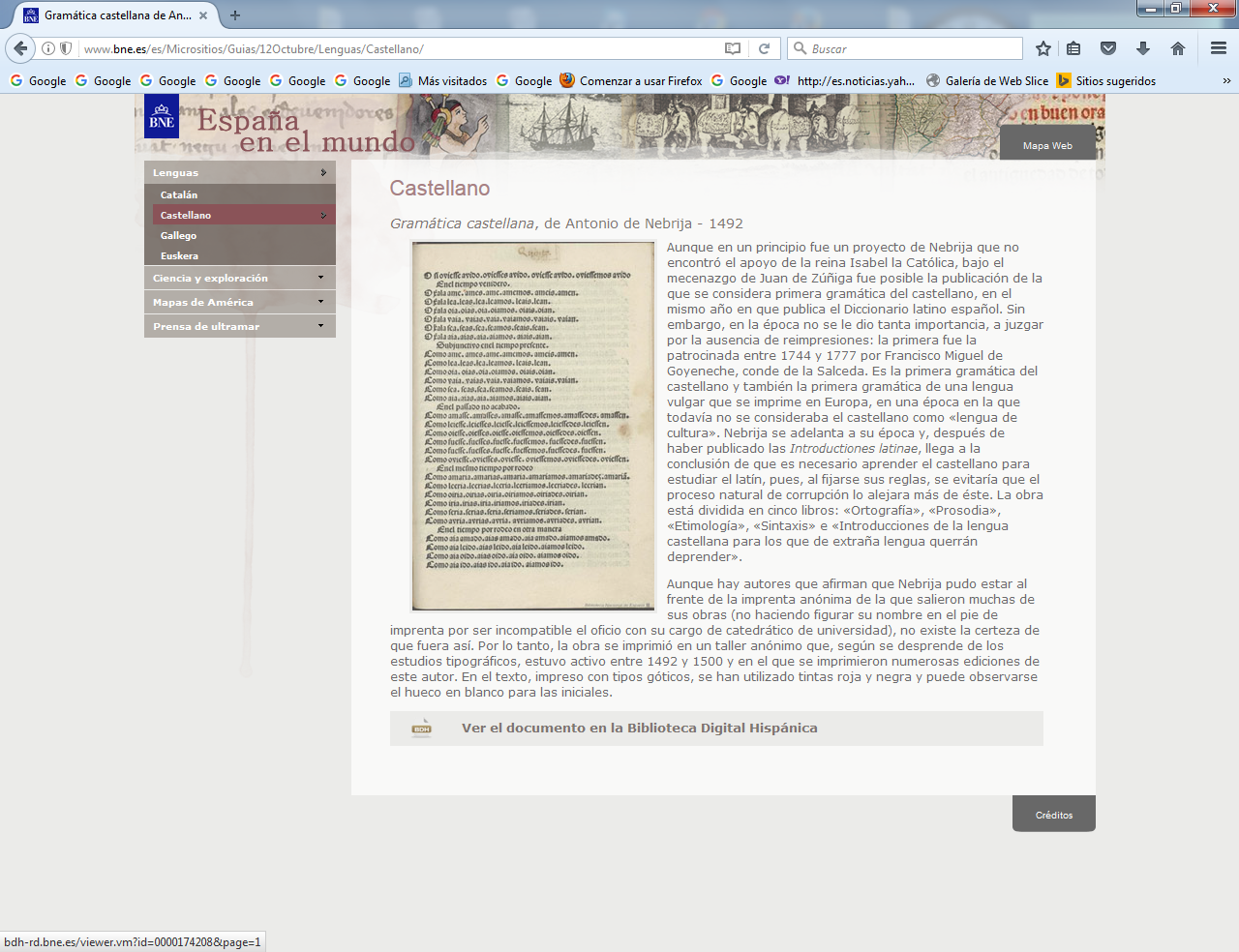 CríticasLa Gramática fue muy criticada por algunos de sus contemporáneos, entre sus detractores destaca Juan de Valdés. Los escritos de Valdés traslucen que no tenía conciencia de una homogeneización ortográfica del castellano. Por tanto, criticó la procedencia andaluza de ciertos vocablos latinos que él consideraba impuros e incorrectos. No obstante, coincidió con Nebrija en el principio regidor de la ortografía; esto es, el rasgo fonético de la escritura en español. Algunos gramáticos posteriores se distanciaron de la pronunciación como vía principal para fijar las reglas ortográficas. Por ejemplo, fray Miguel de Salinas defendió en su obra de 1563 (Libro apologético [...]) la importancia del uso, refiriéndose a que la costumbre ampliamente aceptada de escribir de determinada manera debe regir la ortografía.8Estructura del libro y su existenciaNebrija dividió el estudio de la lengua en cuatro áreas y dedicó un libro a cada una:Ortografía. Nebrija coloca la ortografía en primer lugar a semejanza de los tratadistas clásicos. Toma como base la correspondencia fonética entre lenguaje hablado y escrito, que declara con la sentencia de que «assi tenemos de escrivir como pronunciamos i pronunciar como escrivimos».3 Por tanto, Nebrija toma la pronunciación como base para describir las reglas de la ortografía.8Prosodia y sílaba.Etimología y dicción.Sintaxis.      5.  Un quinto libro lo dedicará al siguiente título De las introducciones de la lengua castellana para los que de estraña lengua querrán deprender.    Establece las siguientes diez partes de la oración: nombre, pronombre, verbo, participio, preposición, adverbio, interjección, conjunción, gerundio y supino   Aunque en un principio fue un proyecto de Nebrija que no encontró el apoyo de la reina Isabel la Católica, bajo el mecenazgo de Juan de Zúñiga fue posible la publicación de la que se considera primera gramática del castellano, en el mismo año en que publica el Diccionario latino español. Sin embargo, en la época no se le dio tanta importancia, a juzgar por la ausencia de reimpresiones: la primera fue la patrocinada entre 1744 y 1777 por Francisco Miguel de Goyeneche, conde de la Salceda.   Es la primera gramática del castellano y también la primera gramática de una lengua vulgar que se imprime en Europa, en una época en la que todavía no se consideraba el castellano como «lengua de cultura». Nebrija se adelanta a su época y, después de haber publicado las Introductiones latinae, llega a la conclusión de que es necesario aprender el castellano para estudiar el latín, pues, al fijarse sus reglas, se evitaría que el proceso natural de corrupción lo alejara más de éste. La obra está dividida en cinco libros: «Ortografía», «Prosodia», «Etimología», «Sintaxis» e «Introducciones de la lengua castellana para los que de extraña lengua querrán deprender».   Aunque hay autores que afirman que Nebrija pudo estar al frente de la imprenta anónima de la que salieron muchas de sus obras (no haciendo figurar su nombre en el pie de imprenta por ser incompatible el oficio con su cargo de catedrático de universidad), no existe la certeza de que fuera así. Por lo tanto, la obra se imprimió en un taller anónimo que, según se desprende de los estudios tipográficos, estuvo activo entre 1492 y 1500 y en el que se imprimieron numerosas ediciones de este autor. En el texto, impreso con tipos góticos, se han utilizado tintas roja y negra y puede observarse el hueco en blanco para las iniciales.